ກອງປະຊຸມວຽກງານຕິດຕາມ-ປະເມີນຜົນຂອງກອງທຶນຫຼຸດຜ່ອນຄວາມທຸກຍາກ (ທລຍ)ໃນລະຫວ່າງວັນທີ 13-16 ສິງຫາ 2019 ທລຍ ໄດ້ຈັດກອງປະຊຸມ ວຽກງານຕິດຕາມ-ປະເມີນຜົນຂອງ ທລຍ ຂຶ້ນທີ່ນະຄອນຫຼວງວຽງຈັນ ໃນມື້ເປີດກອງປະຊຸມໂດຍການເປັນປະທານຂອງ ທ່ານ ຈິດ ທະວີໃສ, ຜູ້ອໍານວຍການບໍລິຫານ ທລຍ ແລະ ການເຂົ້າຮ່ວມຂອງ 4 ຂະແໜງການຈາກກະຊວງທີ່ກ່ຽວຂ້ອງ, ຂະແໜງງານ ແລະ ໜ່ວຍງານຂອງ ທລຍ ແລະ ພະນັກງານຕິດ ຕາມ-ປະເມີນຜົນຈາກ 10 ເປົ້າໝາຍຂອງ ທລຍ ເຂົ້າຮ່ວມທັງໝົດ ຈໍານວນ 29 ທ່ານ.ຕະຫຼອດໄລຍະເກືອບ 3 ປີ ຜ່ານມາຂອງ ທລຍ 3 (2017-2019) ຂະແໜງຕິດຕາມ-ປະເມີນຜົນ ສາມາດປະເມີນຜົນສໍາເລັດຂອງ 21 ໂຕຊີ້ບອກ ຕົວຢ່າງ:ທ່ານ ຈິດ ທະວີໃສ, ຜູ້ອໍານວຍການບໍລິຫານ ທລຍ ໄດ້ກ່າວວ່າ: “ວຽກງານຕິດຕາມປະເມີນຜົນເປັນວຽກງານໃຈກາງ ໃນການຕີລາຄາຜົນໄດ້ຮັບທາງດ້ານປະລິມານ ແລະ ຄຸນນະພາບຂອງ ທລຍ ທັງເປັນເຄື່ອງມືທີ່ສໍາຄັນ ໃນການຕິດຕາມການຈັດຕັ້ງປະຕິບັດວຽກງານຂອງ ທລຍ ວ່າໄດ້ດໍາເນີນການໄປຕາມຄູ່ມືຈັດຕັ້ງປະຕິບັດຂອງໂຄງການຫຼືບໍ່, ໂຄງການຍ່ອຍຕ່າງໆໄດ້ກໍ່ສ້າງໄດ້ມາດຕະຖານຕາມແບບຫຼືບໍ່, ມີຄວາມໂປ່ງໃສແລ້ວບໍ່, ເວົ້າລວມແລ້ວ ເປັນຜູ້ຕິດຕາມກວດກາ-ປະເມີນຜົນຂອງແຕ່ລະໜ້າວຽກທີ່ນອນໃນຮອບວຽນຈັດຕັ້ງປະຕິບັດຂອງໂຄງການຍ່ອຍ ແລະ ໃຫ້ຄໍາຄິດຄໍາເຫັນ ວ່າຄວນມີການປັບປຸງແນວໃດໃນຕໍ່ໜ້າ ເພື່ອໃຫ້ ທລຍ ດໍາເນີນວຽກໄປຢ່າງມີຮູບແບບ ແລະ ແບບແຜນທີ່ດີ”.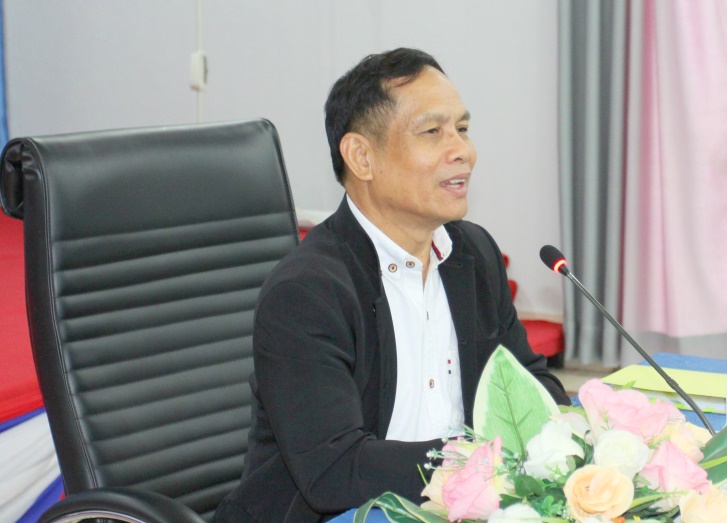 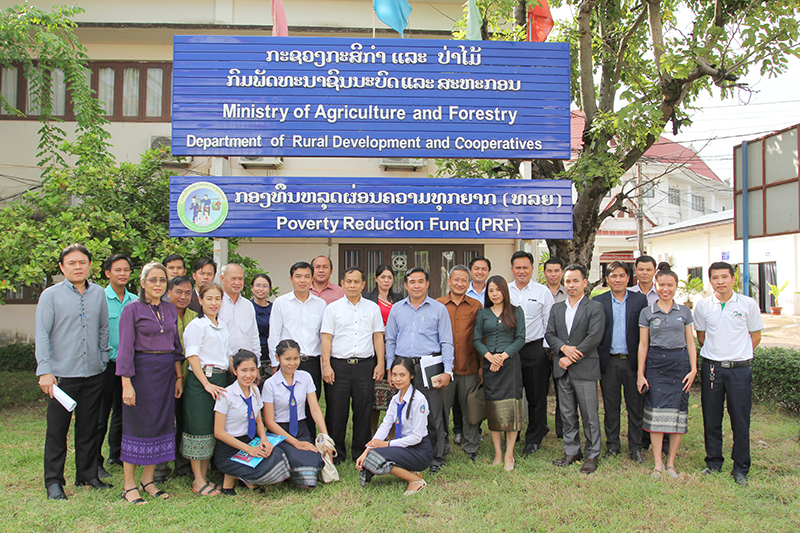 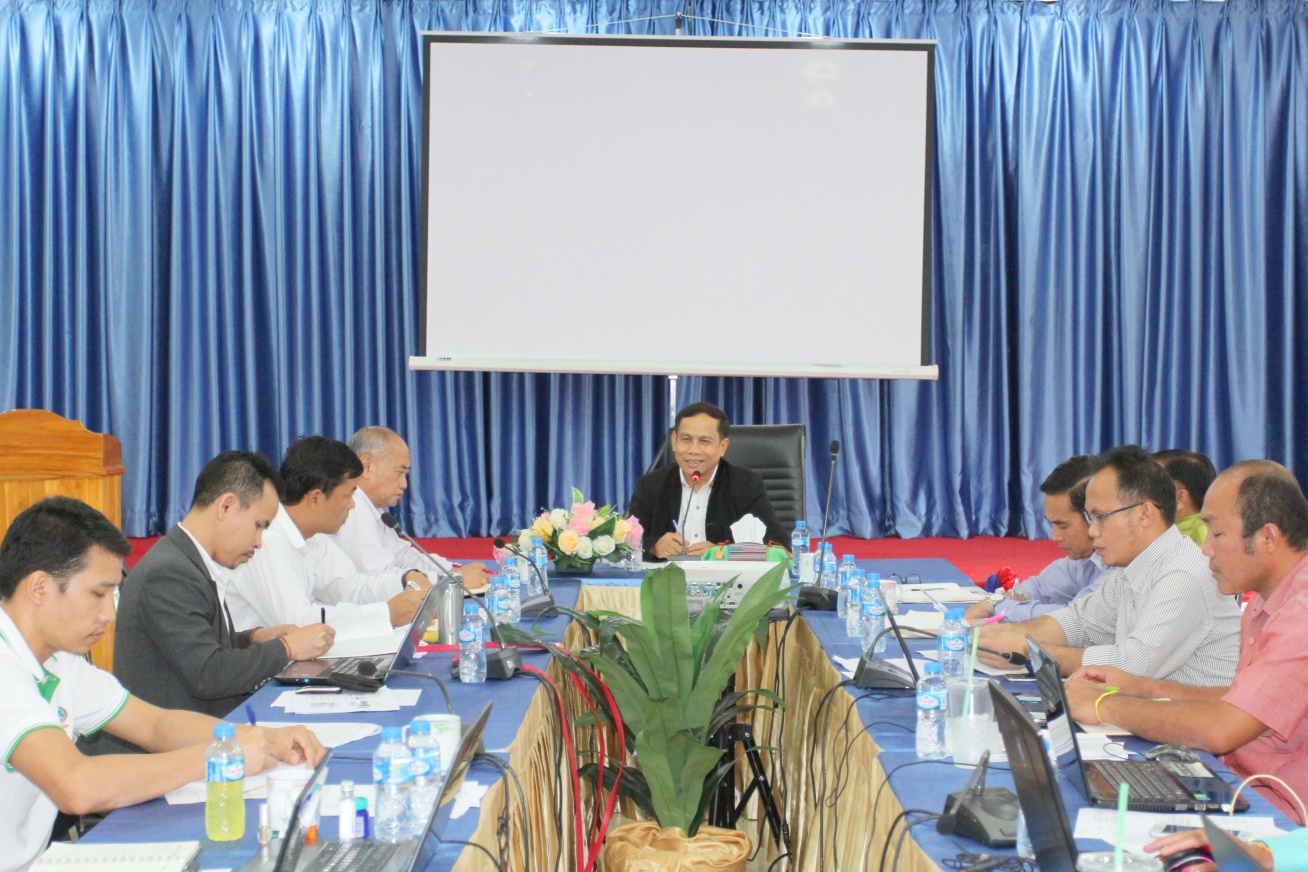 ໂຕຊີ້ບອກຄາດໝາຍທີ່ວາງໄວ້(%)ປະຕິບັດໄດ້(%)ຕາງໜ້າຄົວເຮືອນ ໃນບ້ານເຂົ້າຮ່ວມຄັດເລືອກໂຄງ ການຍ່ອຍ75%87.8%ການເຊື່ອມສານແຜນກຸ່ມບ້ານຂອງ ທລຍ ເຂົ້າໃນແຜນຂອງພັດທະນາເສດຖະກິດສັງຄົມຂອງເມືອງ75%);80.6%ໂຄງການຍ່ອຍທີ່ມີຄຸນນະພາບດ້ານວິຊາການສູງ85%92%ຜູ້ໄດ້ຮັບຜົນປະໂຫຍດມີຄວາມເພີ່ງພໍໃຈກັບຂະບວນການວາງແຜນແບບມີສ່ວນຮ່ວມ ທີ່ສະໜັບສະໜູນໂດຍ ທລຍ80%95%ແມ່ຍິງມີສ່ວນຮ່ວມໃນການຄັດເລືອກໂຄງການຍ່ອຍທັງໝົດ 1.169 ໂຄງການ90%93%ຊົນເຜົ່າເຂົ້າຮ່ວມໃນການຄັດເລືອກໂຄງການຍ່ອຍ70%84%ໂຄງການຍ່ອຍທີ່ຍັງນໍາໃຊ້ເປັນປົກກະຕິ ແຕ່ປີ 2012 ຫາປີ 2018 ມີ 2.482 ໂຄງການໃນຈໍານວນທັງໝົດ 2.613 ໂຄງການຍ່ອຍ80%94.98%ຂໍ້ຂ້ອງໃຈ ແລະ ຂໍ້ຂັດແຍ່ງ ທີ່ໄດ້ບັນທຶກ ແລະ ໄດ້ຮັບການແກ້ໄຂຕາມຂັ້ນຕອນ90%100%